АДМИНИСТРАЦИЯЗАКРЫТОГО АДМИНИСТРАТИВНО-ТЕРРИТОРИАЛЬНОГО ОБРАЗОВАНИЯ СОЛНЕЧНЫЙПОСТАНОВЛЕНИЕОБ ОРГАНИЗАЦИИ ОТДЫХА, ОЗДОРОВЛЕНИЯ И ЗАНЯТОСТИ ДЕТЕЙ  И ПОДРОСТКОВ  ЗАТО СОЛНЕЧНЫЙ В 2015 ГОДУ        В целях обеспечения отдыха, оздоровления и занятости детей и подростков  в 2015 году, создания условий для укрепления  их здоровья, безопасности и творческого развития, профессиональной ориентации и освоения трудовых навыков, в соответствии с постановлением Правительства Тверской области от 03.03.2015 года № 95-пп «Об организации отдыха, оздоровления и занятости детей и подростков  Тверской области в 2015 году», в соответствии  статьи 16 Федерального  закона от 06.10.2003 года № 131-ФЗ «Об общих принципах организации местного самоуправления в Российской Федерации», администрация ЗАТО СолнечныйП О С Т А Н О В Л Я Е Т:1.	Утвердить координационный совет по организации отдыха, оздоровления и занятости детей и подростков в период летних каникул 2015 года (Приложение №1).2.	Утвердить комплексный  муниципальный план по организации отдыха, оздоровления и занятости детей и подростков ЗАТО Солнечный в период летних каникул 2015 года (Приложение №2).3.    Руководителю отдела образования администрации ЗАТО  Солнечный  Ивановой И.В.:- заключить соглашение с Министерством образования Тверской области о взаимодействии по организации отдыха детей и подростков в каникулярное время;                                                            - решить  в срок до 15.05.2015 года  организационные вопросы деятельности лагеря дневного пребывания детей и подростков ЗАТО Солнечный;- организовать  профильные смены для учащихся МКОУ ДОД ДЮСШ ЗАТО Солнечный, участников творческих коллективов ДК ЗАТО Солнечный,  творческих  коллективов МКОУ ДОД ДШИ;-   организовать работу не  менее  двух  смен лагеря дневного пребывания детей;  - обеспечить квалифицированными  педагогическими кадрами лагерь дневного пребывания детей ЗАТО Солнечный, с сохранением заработной платы по основному месту работы, провести обучающие семинары  по подготовке педагогических и руководящих кадров;- подготовить договора на приобретение путевок в загородные оздоровительные лагеря  для детей ЗАТО Солнечный.4. Определить местом расположения  лагеря дневного пребывания детей помещения МКОУ СОШ  ЗАТО Солнечный.5. Главному специалисту - ответственному секретарю комиссии по делам несовершеннолетних и защите их прав администрации ЗАТО Солнечный Евдокимовой О.М.:- разработать дополнительные меры по предупреждению детской беспризорности и безнадзорности, профилактике правонарушений несовершеннолетних в период летних каникул 2015 года;- в приоритетном порядке обеспечить трудовую занятость детей, находящихся в тяжелой жизненной ситуации, детей-сирот и детей, оставшихся без попечения родителей,   находящихся под опекой, состоящих на учете в КДН и ЗП ЗАТО Солнечный.6. Руководителям муниципальных учреждений образования: МКОУ СОШ ЗАТО Солнечный (Громова Е.Л.) и дополнительного образования: МКОУ ДОД ДЮСШ ЗАТО Солнечный (Гусаров А.П.), МКОУ ДОД ДШИ ЗАТО  Солнечный (Мокрушина Н.А.) привлекать к работе в летнем лагере дневного пребывания педагогических работников, как с сохранением заработной платы по основному месту работы, так и по трудовому соглашению, предоставить руководителю отдела образования список педагогов для работы в лагере дневного пребывания детей в срок до 20 мая 2015 года.7.  Директору МКОУ СОШ ЗАТО Солнечный (Громова Е. Л.) заключить   договор  на организацию временного трудоустройства подростков в летний период  с центром занятости Осташковского района;8. Рекомендовать начальнику отдела ФГКУ Специального управления ФПС № 3  МЧС России (Приятелев Д.Г.):- провести инструктаж о мерах пожарной безопасности для  руководителей, педагогов, сотрудников  летнего лагеря дневного пребывания;- проводить профилактическую работу по предупреждению пожаров в местах отдыха детей и подростков летнего лагеря дневного пребывания, как с персоналом лагеря, так и с детьми;- участвовать в работе комиссии по приему помещений для работы лагеря дневного пребывания.9.	Директору МП ЖКХ ЗАТО Солнечный  (Юрков А.А.):- предоставить в срок до 20 мая 2015 года объем работы в период временного трудоустройства подростков в летний период 2015 года;- назначить  ответственного работника МП ЖКХ ЗАТО Солнечный  для осуществления ежедневного контроля за работой подростков в период временного трудоустройства;- оказывать помощь в оборудовании  игровых и спортивных мест отдыха детей летнего лагеря дневного пребывания;-  оборудовать  места дислокации летнего палаточного  лагеря.10.   Заместителю главы по финансам и экономике, начальнику  финансового отдела администрации ЗАТО Солнечный (Рузьянова М.А.) осуществлять финансирование расходов на организацию летнего отдыха детей в пределах средств, предусмотренных на эти цели в местном бюджете  на 2015 год  по отрасли «Молодежная политика и оздоровление детей».11.	Руководителю отдела бухгалтерии администрации ЗАТО Солнечный (Вилкочинскене  И.Г.) своевременно осуществлять финансирование  лагеря дневного пребывания детей и подростков в соответствии с утвержденной сметой.12. Утвердить  Порядок  формирования  стоимости путевки в летний лагерь дневного пребывания детей и  расчет стоимости одного дня  пребывания  ребенка в  палаточном  лагере в период летней оздоровительной кампании 2015 года. (Приложение №3).13.  Установить размер частичной оплаты родителям (законным представителям) путевок в загородные оздоровительные лагеря, расположенные на территории Тверской области, не более 20 % (для детей из многодетных, неполных семей – не более 10 %) от полной стоимости путевки. 14. Настоящее  постановление подлежит  опубликованию в газете  «Городомля  на  Селигере»  и  размещению  на  официальном  сайте  администрации  ЗАТО  Солнечный.15.  Настоящее постановление вступает в силу с момента его подписания.16.  Контроль за выполнением настоящего постановления возложить на заместителя главы администрации по социальным вопросам  Хлебородову  Т. В.Глава администрации ЗАТО Солнечный                                  	        А.Д. ГудимаПриложение № 1к постановлению администрации ЗАТО Солнечный от  27.04.2015 г.    № 92Координационный совет по организации и обеспечению отдыха, оздоровления и занятости детей и подростков в период летних каникул 2015 года.Председатель координационного  совета      Хлебородова Татьяна Васильевна, заместитель главы  администрации  ЗАТО  Солнечный  по  социальным  вопросам;Заместитель  председателя координационного  совета     Иванова Ирина Владимировна, руководитель отдела образования                                                                   администрации  ЗАТО Солнечный;Члены  координационного  совета: - Гусаров Анатолий Павлович, директор МКОУ ДОД ДЮСШ ЗАТО                                                                   Солнечный;-    Зимба Любовь Ивановна, начальник ТОРУ № 141 ФМБА России;-    Громова  Елена Львовна, директор МКОУ СОШ ЗАТО Солнечный;- Кожемякин Юрий Алексеевич, главный специалист ГО и ЧС администрации ЗАТО Солнечный;- Евдокимова Ольга Михайловна, главный специалист, ответственный секретарь КДН и ЗП администрации ЗАТО Солнечный;-   Семячкова Марина Евгеньевна, директор МКУ ДК ЗАТО Солнечный;-   Мокрушина  Нелли  Алексеевна, директор МКОУ ДОД ДШИ ЗАТО Солнечный;-   Юрков Александр Алексеевич, директор МП ЖКХ ЗАТО Солнечный.                                                                                                  Приложение № 2                                                                                                  к постановлению администрации                                                                                                                 ЗАТО  Солнечный                                                                                                             от 27.04.2015 года № 92КОМПЛЕКСНЫЙ  МУНИЦИПАЛЬНЫЙ  ПЛАНорганизации оздоровления, отдыха и занятостидетей ЗАТО Солнечный  летом  2015 года                                                                                                  Приложение  № 3                                                                                                  к постановлению администрации                                                                                                   ЗАТО  Солнечный                                                                                                  от  27.04.2015 г.     №  92ПОРЯДОКформирования  стоимости  путевки  в  летний    лагерь  дневного  пребывания  детей Общие  положенияНастоящий  порядок  определяет  механизм  формирования  стоимости  путевки  в  летний   лагерь  дневного  пребывания  детей.Расчет  стоимости  путевки.Стоимость  набора  продуктов  питания в  день  на  одного  ребенка  в  лагере  дневного  пребывания,  в  палаточных  лагерях -  187 руб.,  в  том  числе  85  руб.  за  счет  средств  субсидии  из  областного  фонда  софинансирования  расходов  на  реализацию  расходных  обязательств  муниципальных  образований  Тверской  области  по  организации  отдыха  детей  в  каникулярное  время.  Стоимость  расходов  на  одного  ребенка  в  день  на  культурное  обслуживание  и  физкультурно-оздоровительные  мероприятия  в  лагере  дневного  пребывания  и  палаточном  лагере  -  5%  от  расходов,  установленных  на  питание.  Стоимость  питания  в  день  на  одного  ребенка  в  лагере  дневного  пребывания  с  учетом  расходов  по  оплате  приготовления  пищи  -  300 руб. рублей.  Стоимость  путевки  в  лагерь  дневного  пребывания  продолжительностью  19  дней  -  5 880 (пять тысяч восемьсот восемьдесят) руб.  Размер  частичной  оплаты  родителями  путевок  в  лагерь  дневного  пребывания  -  20%  от  стоимости  путевки (1 176 руб.);  для  детей  из  многодетных  и  неполных  семей  -  10% от  стоимости  путевки (588 руб.).  Прочие  коммунальные  затраты  в  лагере  дневного  пребывания  и  страхование  детей  осуществляется  за  счет  средств  муниципального  бюджета  в  размере  100%.27.04.2015 г                                                                                                                №92Форма организации      Срок    проведенияКоличество детей, возрастИсточникиФинансированияМесто дислокации1.  Пришкольный оздоровительный лагерь дневного пребывания1 смена:1 - 26  июня 2 смена:1 - 27 июля40 чел., 20 чел.6,5--14 летМестный бюджет, Региональный бюджет,Родительские средстваМКОУ СОШЗАТО Солнечный2.  Палаточные  лагеря:Областной туристический слет «Содружество»Фестиваль бардовской песни «Распахнутые ветра»29 июня  - 6  июляИюль - август, 6 дней16 чел.14-17 лет12 чел. 10-17 летМестный бюджетМаксатихинский районОсташковский районУчебно- тренировочные сборы (профильные лагеря)     Июнь Август9 чел.10-17 лет8 чел.10 – 17 летМестный бюджетПо плану МКОУДОД ДЮСШ ЗАТО Солнечный4.  Работа трудовых отрядов июнь июль15  чел5 чел.14-17 летЦентр занятости населения г. ОсташковРаботодатели ЗАТО Солнечный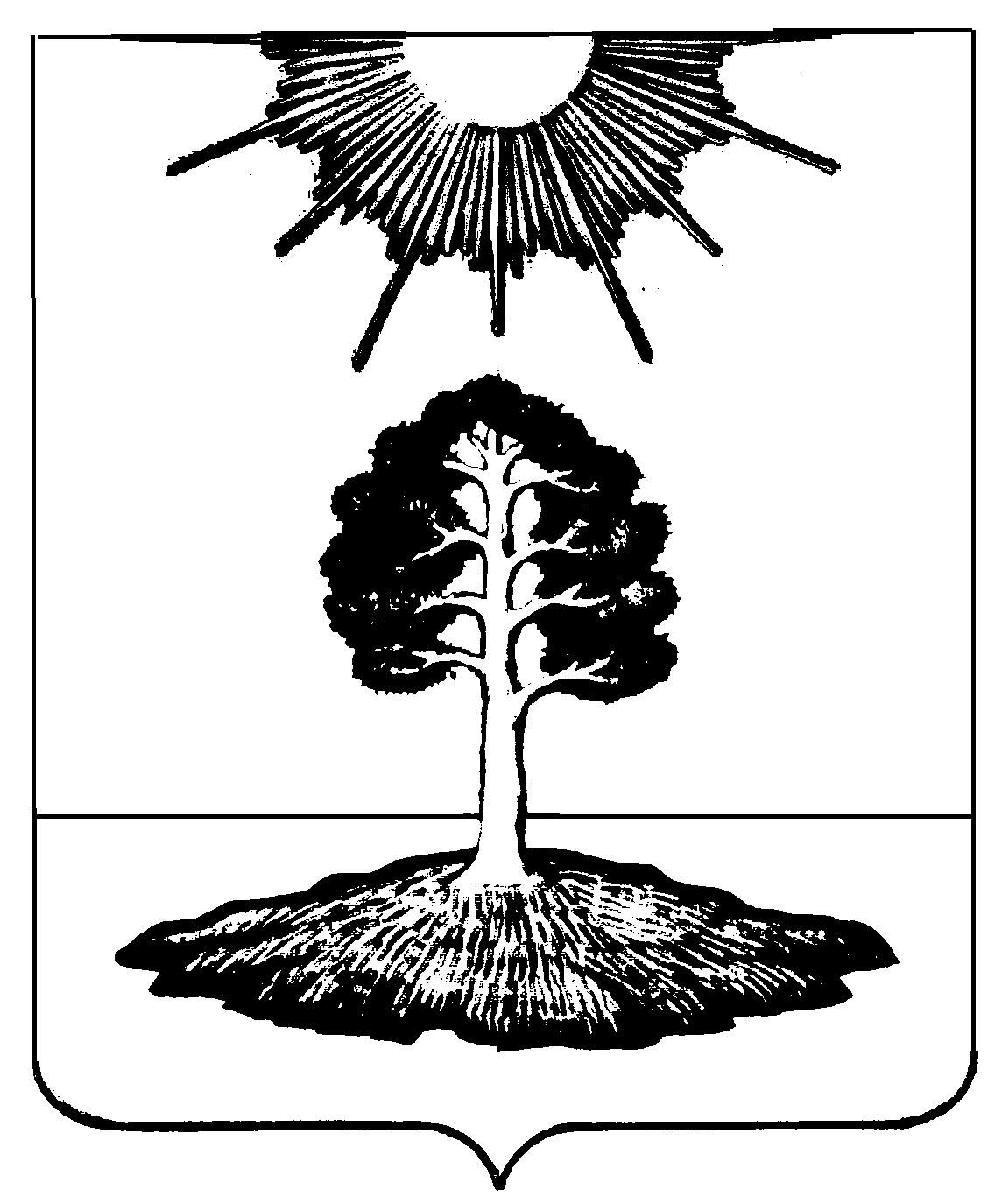 